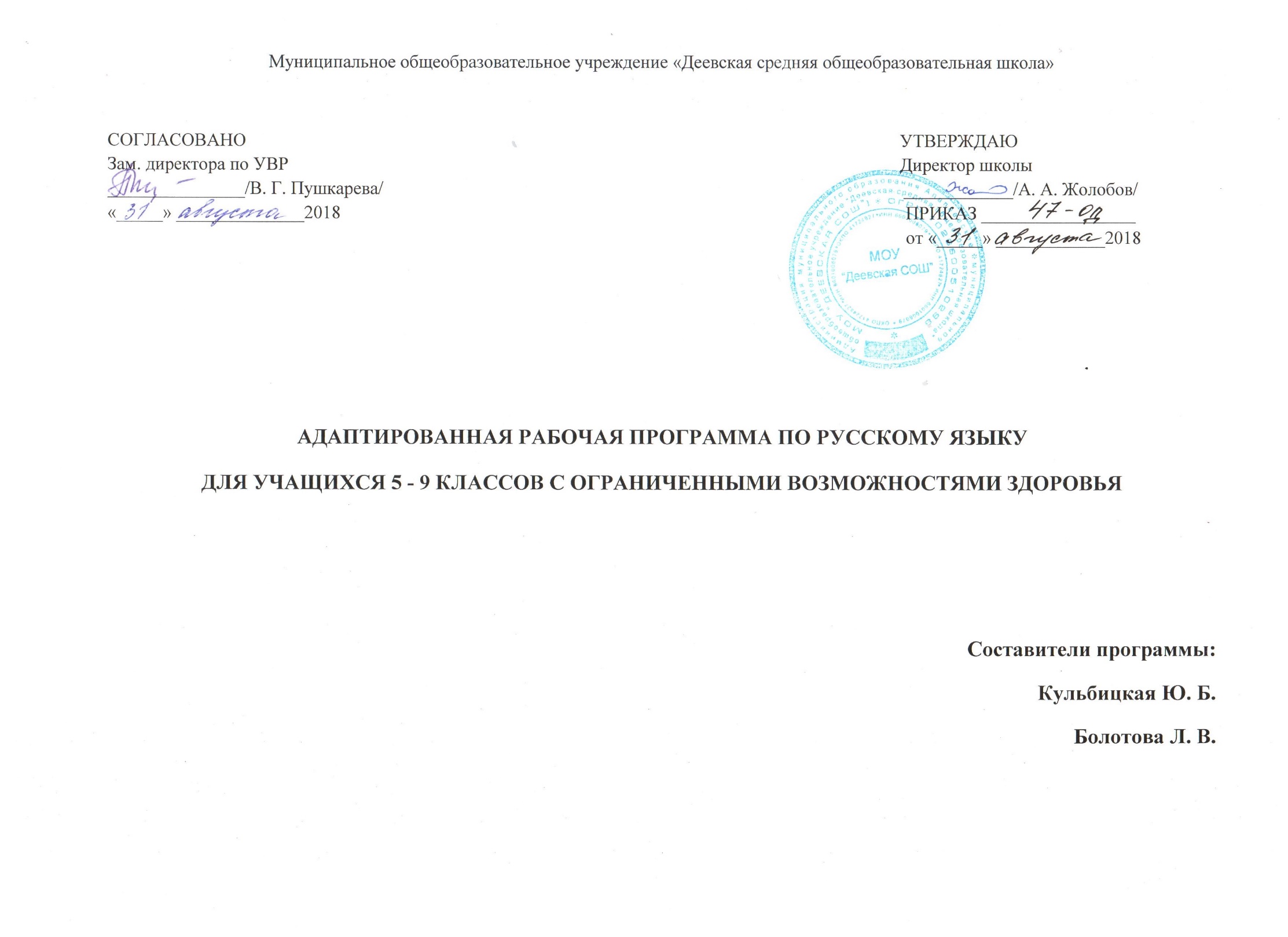 Пояснительная запискаАдаптированная рабочая программа по русскому языку разработана на основе:федерального государственного образовательного стандарта основного общего образования по русскому языку;примерной программы основного общего образования по русскому языку для 5 – 9 классов общеобразовательных учреждений и авторской программы для 5 – 9 классов под редакцией М.Т. Баранова, Т.А. Ладыженской, Н.М. Шанского (М.: Просвещение, 2012 г.) с учетом психофизических особенностей обучающихся с ОВЗ Программа детализирует и раскрывает содержание стандарта, определяет общую стратегию обучения, коррекции, развития и воспитания учащихся средствами учебного предмета в соответствии с целями изучения русского языка, которые определены стандартом.Нормативно-правовые документы, обеспечивающие реализацию программы:Конституция РФ;Федеральный закон от 29.12.2012 N 273-ФЗ (ред. от 07.05.2013 с изменениями, вступившими в силу с 19.05.2013) «Об Образовании в Российской Федерации»;Федеральный закон от 1 декабря 2007 г. N 309-ФЗ «О внесении изменений в отдельные законодательные акты Российской Федерации в части изменения понятия и структуры государственного образовательного стандарта (с изменениями от 18 июля, 10 ноября 2009 г., 8 ноября 2010 г.);Письмо Министерства образования и науки РФ от 18.04. 2008 № АФ-150/06 «О создании условий для получения образования детьми с ограниченными возможностями здоровья и детьми-инвалидами»;Пункт 20 Приказа Министерства образования и науки РФ от 30.08.2013 №1015 «Об утверждении Порядка организации и осуществления образовательной деятельности по основным общеобразовательным программам – образовательным программам начального общего, основного общего и среднего общего образования»;Пункт 9 статьи 58 Федерального закона «Об Образовании в Российской Федерации» от 29.12.2012 №273-ФЗ.Методические рекомендации по разработке рабочих программ по русскому языку для специальных (коррекционных) классов VII вида под редакцией Н.Е. Галеевой.Актуальность программы определяется тем, что учащиеся в силу своих индивидуальных психофизических особенностей (ЗПР) не могут освоить программу по русскому языку в соответствии с требованиями федерального государственного стандарта, предъявляемого к учащимся общеобразовательных школ, так как испытывают затруднения при чтении, не могут выделить главное в информации, затрудняются при анализе, сравнении, обобщении, систематизации, обладают неустойчивым вниманием, обладают бедным словарным запасом, нарушены фонематический слух и графоматорные навыки. Учащиеся с ОВЗ работают на уровне репродуктивного восприятия, основой при обучении является пассивное механическое запоминание изучаемого материала, таким детям с трудом даются отдельные приемы умственной деятельности, овладение интеллектуальными умениями. Однако школа призвана создать образовательную среду и условия, позволяющие детям с ограниченными возможностями получить качественное образование по русскому языку, подготовить разносторонне развитую личность, обладающую коммуникативной, языковой и культуроведческой компетенциями, способную использовать полученные знания для успешной социализации, дальнейшего образования и трудовой деятельности.Адаптация программы происходит за счет сокращения сложных понятий и терминов; основные сведения в программе даются дифференцированно. Одни языковые факты изучаются таким образом, чтобы ученики могли опознавать их, опираясь на существенные признаки. По другим вопросам учащиеся получают только общее представление. Ряд сведений о языке познается школьниками в результате практической деятельности. Например, правописание гласных в суффиксах причастий, степени сравнения наречий.Также новые элементарные навыки вырабатываются у таких детей крайне медленно. Для их закрепления требуются многократные указания и упражнения. Как правило, сначала отрабатываются базовые умения с их автоматизированными навыками, а потом на подготовленную основу накладывается необходимая теория, которая нередко уже в ходе практической деятельности самостоятельно осознается учащимися, поэтому программа составлена с учетом того, чтобы сформировать прочные орфографические и грамматические умения и навыки учащихся с ОВЗ.Новизна программы заключается в:логике построения учебного материала, адаптированного для учащихся с ОВЗ;выборе используемого дидактического материала в зависимости от психофизических особенностей детей;систематизировании занятий для прочного усвоения материала. Для этого значительное место в программе отводится повторению. Для повторения в начале и в конце года в каждом классе выделяются специальные часы. Темам, изучаемым в несколько этапов, на следующей ступени предшествует повторение сведений, полученных в предыдущем классе. Каждая тема завершается повторением пройденного. Данная система повторения обеспечивает необходимый уровень прочных знаний и умений.Значимость данной программы заключается в углублении лингвистических знаний, овладении культурой устной и письменной речи и искусством речевого общения учащихся с ОВЗ; в формировании у них умений применять полученные знания на практике, обеспечении сознательного усвоения материала, развитии навыков активных речевых действий и риторических способностей, логического мышления.Цели и задачи обученияКонцепция модернизации российского образования определяет цели общего образования на современном этапе. Она подчеркивает необходимость «ориентации образования не только на усвоение учащимися определенной суммы знаний, но и на развитие его личности, его познавательных и созидательных способностей». На основании требований федерального государственного образовательного стандарта в содержании программы предполагается реализовать актуальные в настоящее время компетентностный, личностно-ориентированный, деятельностный подходы для успешной социализации, дальнейшего образования и трудовой деятельности учащихся с ОВЗ. В связи с этим определена цель обучения – изучение основного перечня тем, которые раскрывают стержневые разделы языкознания, подготовка учащихся к сдаче экзамена по русскому языку.Данная цель обусловливает следующие задачи:изучать базовые основы таких разделов языка, как фонетика, орфоэпия, графика, орфография, лексикология, фразеология, морфемика, словообразование, морфология, синтаксис, пунктуация, стилистика, а также некоторые сведения о роли языка в жизни общества, его развитии, о месте русского языка среди языков мира;формировать у обучающихся научно-лингвистического мировоззрения;формировать умения опознавать, анализировать, классифицировать языковые факты, оценивать их с точки зрения нормативности, соответствия ситуации и сфере общения; умения работать с текстом, осуществлять информационный поиск, извлекать и преобразовывать необходимую информацию; уметь пользоваться различными лингвистическими словарями, в том числе и электронными;совершенствовать речемыслительную деятельность, коммуникативные умения и навыки, обеспечивающие свободное овладение русским литературным языком в разных сферах и ситуациях его использования; обогащать словарный запас и грамматический строй речи учащихся; формировать потребность к речевому самосовершенствованию и взаимодействию; совершенствовать умения и навыки устной и письменной речи;развивать творческое и логическое мышление;воспитывать чувства гражданственности и патриотизма, сознательного отношения к языку как явлению культуры, основному средству общения и получения знаний в разных сферах человеческой деятельности; воспитывать интерес и любовь к русскому языку.Ввиду выше указанных психофизических особенностей обучающихся проводится коррекционная работа, которая включает следующие направления:совершенствование движений и сенсомоторного развития: развитие мелкой моторики и пальцев рук; развитие навыков каллиграфии; развитие артикуляционной моторики;развитие восприятия, памяти, внимания; формирование обобщенных представлений о свойствах предметов (цвет, форма, величина), пространственных представлений и ориентаций, представлений о времени;развитие различных видов мышления: наглядно-образного, словесно-логического;развитие основных мыслительных операций: умения сравнивать, анализировать, выделять сходство и различие понятий, работать по словесной и письменной инструкциями, алгоритму, планировать деятельность;развитие эмоционально-личностной сферы: инициативности, стремления доводить начатое дело до конца; формирование адекватности чувств, устойчивой и адекватной самооценки, умений анализировать свою деятельность, преодолевать трудности; воспитание самостоятельности принятия решения, правильного отношения к критике;развитие речи: фонематического восприятия, связной устной и письменной речи, лексико-грамматических средств языка;расширение представлений об окружающем мире и обогащение словаря;формирование и развитие учебно-практических действий по устранению индивидуальных пробелов в знаниях.Принципы, на которых базируется рабочая программаучет индивидуальных особенностей и возможностей учащихся с ОВЗ;уважение к результатам деятельности учащихся в сочетании с разумной требовательностью;комплексный подход при разработке занятий с учетом развития предметных, метапредметных и личностных результатов освоения учащимися учебного предмета «Русский язык»;вариативность содержания и форм проведения занятий;научность, связь теории и практики;преемственность;наглядность;систематичность и последовательность;прочность полученных знаний;активность и сознательность обучения.Структура программыСодержание курса русского языка по классам располагается следующим образом: в 5-7 классах изучаются фонетика и графика, лексикология и фразеология, морфемика и словообразование, морфология и орфография, синтаксис (словосочетание, простое предложение, сложное предложение – первоначальное знакомство) и пунктуация. Систематический курс синтаксиса является предметом изучения в 8-9 классах.Материал в программе расположен с учетом возрастных возможностей и способностей учащихся с ОВЗ, поэтому изучение некоторых тем курса русского языка проводится в два этапа. Например, темы «Лексикология», «Словообразование», «Имя существительное», «Имя прилагательное», «Глагол» изучаются в 5-6 классах, сведения по стилистике и речеведению – в 5, 6 и 9 классах.Программа предусматривает прочное усвоение материала, для чего значительное место в ней отводится повторению. Для повторения в начале и конце года в каждом классе выделяются специальные часы. Учитель использует их, учитывая конкретные условия преподавания. Темам, изучаемым в несколько этапов, на следующей ступени предшествует повторение сведений, полученных в предыдущем классе. Каждая тема завершается повторением пройденного. Данная система повторения обеспечивает необходимый уровень прочных знаний и умений.В программе специально выделены часы на развитие связной речи – пятая часть всего учебного материала. Темы по развитию речи – речеведческие понятия и виды работы над текстом – пропорционально распределяются между грамматическим материалом. Это обеспечивает равномерность обучения речи, условия для его организации.Место предмета в базисном учебном планеБазисный учебный план для учащихся с ОВЗ предусматривает обязательное изучение русского языка в следующем объеме с учетом часов, предусмотренных на развитие речи обучающихся и контрольные работы: 5 класс – 5 ч в неделю (175 ч), 6 класс - 6ч в неделю (210ч), 7 класс – 4 ч в неделю (140 ч), 8 класс – 3 ч в неделю (105 ч), 9 класс – 2 ч в неделю (70ч).Индивидуально-коррекционные занятия по русскому языку дают дополнительную возможность коррекции знаний, умений и навыков по предмету.Объем контрольных работ по русскому языкуОбщая характеристика учебного предметаЯзык – по своей специфике и социальной значимости – явление уникальное: он является средством общения и формой передачи информации, средством хранения и усвоения знаний, частью духовной культуры русского народа, средством приобщения к богатствам русской культуры и литературы. Русский язык – государственный язык Российской Федерации, средство межнационального общения и консолидации народов России.Свободное владение родным русским языком – надежная основа каждого русского человека в его жизни, труде, творческой деятельности. Для реализации этой цели необходимо поднять преподавание русского языка на новый качественный уровень, соответствующий условиям и потребностям современного общества, усилить практическую направленность обучения русскому языку, повысить эффективность каждого урока.В системе школьного образования учебный предмет «Русский язык» занимает особое место: является не только объектом изучения, но и средством обучения. Как средство познания действительности русский язык обеспечивает развитие интеллектуальных и творческих способностей ребенка, развивает его абстрактное мышление, память и воображение, формирует навыки самостоятельной учебной деятельности, самообразования и самореализации личности. Будучи формой хранения и усвоения различных знаний, русский язык неразрывно связан со всеми школьными предметами и влияет на качество усвоения всех других школьных предметов, а в перспективе способствует овладению будущей профессией.Содержание обучения русскому языку отобрано и структурировано на основе компетентностного подхода. Специальной целью преподавания русского языка в школе является формирование коммуникативной, языковой, лингвистической (языковедческой) и культуроведческой компетенций.Коммуникативная компетенция (в рамках программы) предполагает овладение видами речевой деятельности и основами культуры устной и письменной речи, базовыми умениями и навыками использования языка в жизненно важных сферах и ситуациях общения.Языковая и лингвистическая (языковедческая) компетенции предполагают освоение необходимых знаний о языке как языковой системе и общественном явлении, его устройстве, развитии и функционировании; овладение основными нормами русского литературного языка; обогащение словарного запаса и грамматического строя речи учащихся; формировании способности к анализу и оценке языковых явлений и фактов, необходимых знаний о лингвистике как науке и ученых-русистах; умение пользоваться различными лингвистическими словарями.Культуроведческая компетенция – осознание языка как формы выражения национальной культуры, взаимосвязи языка и истории народа, национально-культурной специфики русского языка, владение нормами русского речевого этикета, культурой межнационального общения.Основные направления работы по русскому языкуОрганизация работы по формированию прочных орфографических и грамматических знаний и умений учащихся с ОВЗ. Данное направление является основным направлением работы по русскому языку.Усиление практической направленности обучения русскому языку по вопросам теории, которые служат базой для формирования орфографических, пунктуационных и речевых умений и навыков.Усвоение теоретических сведений в процессе практической деятельности учащихся при анализе, сопоставлении и группировке фактов языка, при проведении различных видов лингвистического разбора.Совершенствование всех видов речевой деятельности учащихся с ОВЗ (говорения, аудирования, чтения и письма): овладение нормами русского литературного языка; обогащение словарного запаса и грамматического строя речи учащихся; формирование умений и навыков связного изложения мыслей в устной и письменной форме.Совершенствование умений и навыков каллиграфического письма.Формы организации образовательного процессаОсновная форма организации учебного процесса – урок. В планировании учебного материала, а также в зависимости от цели урока используются следующие типы и формы проведения уроков в соответствии с ФГОС:Тип урока Уроки «открытия нового знанияОсновные целиДеятельностная цель: формирование у учащихся умений реализации новых способов действия. Содержательная цель: расширение понятийной базы за счет включения в нее новых элементов.Тип урокаУроки рефлексииОсновные целиДеятельностная цель: формирование у учащихся способностей к рефлексии коррекционно-контрольного типа и реализации коррекционной нормы (фиксирование собственных затруднений в деятельности, выявление их причин, построение и реализация проекта выхода из затруднения и т.д.). Содержательная цель: закрепление и при необходимости коррекция изученных способов действий - понятий, алгоритмов.Тип урокаУрок общеметодологической направленностиОсновные целиДеятельностная цель: формирование у учащихся деятельностных способностей и способностей к структурированию и систематизации изучаемого предметного содержания. Содержательная цель: построение обобщенных деятельностных норм и выявление теоретических основ развития содержательно- методических линий курсов.Тип урокаУрок развивающего контроляОсновные целиДеятельностная цель: формирование у учащихся способностей к осуществлению контрольной функции.Содержательная цель: контроль и самоконтроль изученных понятий и алгоритмов.Методы и формы обученияэлементы диалоговой, игровой, проблемной технологий;элементы развивающего обучения;диалог, беседа, проблемные задания, наблюдение, рассказ, выполнение творческих работ, упражнения, практикумы, работа с текстом, работа с иллюстративным материалом, анализ языкового материала, разного рода конструирование, работа с алгоритмами, работа с таблицей, тренинг, проверочные, контрольные работы, работа с учебником, фронтальный опрос, грамматические разборы, работа с опорным материалом, работа со справочной литературой, разнообразные диктанты (словарный, схематический, лексический, распределительный, выборочный, объяснительный, цифровой), сочинение (по картине, по данному сюжету, миниатюра), изложение (сжатое, подробное, выборочное), тест.Технологии обученияКонцепция модернизации российского образования подчеркивает необходимость «ориентации образования не только на усвоение учащимися определенной суммы знаний, но и на развитие его личности, его познавательных и созидательных способностей». Проблема достижения всеми обучающимися обязательного минимума решается использованием технологии уровневой дифференциации обучения. Уровневая дифференциация выражается в том, что обучаясь по одной программе и учебникам, учащиеся могут усваивать материал на различных уровнях. Определяющим при этом является уровень обязательной подготовки. На его основе формируются более высокие уровни овладения материалом.Широкое использование современных технологий обучения, таких как традиционная, коррекционная, эвристическая, социокультурно-адаптивная, здоровьесберегающая, технология обучения в сотрудничестве, ИКТ и проектная методика, игровые технологии, позволяют интенсифицировать процесс обучения и сделать его более увлекательным и эффективным.Программа также предусматривает другие варианты дидактико-технологического обеспечения учебного процесса: таблицы, раздаточный материал, материалы для итогового и промежуточного контроля, тестовые задания, видеофильмы, лингвистические справочники и словари.Виды и формы контроляОдно из требований принципа систематичности и последовательности обучения предполагает необходимость осуществления контроля на всех этапах образовательного процесса по русскому языку. Этому способствует применение следующих видов контроля:Входной – диагностика начального уровня знаний обучающихся с целью выявления ими важнейших элементов учебного содержания, полученных при изучении предшествующих разделов, необходимых для успешного усвоения нового материала (беседа; мозговой штурм; тестирование; зрительный, выборочный, комментированный, графический диктанты).Текущий (поурочный) – систематическая диагностика усвоения основных элементов содержания каждого урока по ходу изучения темы или раздела (беседа; индивидуальный опрос; предупредительный диктант; подготовка сообщений, докладов, проектов; работа по карточкам; составление схем, таблиц, рисунков, комплексный анализ текста).Промежуточный – по ходу изучения темы, но по истечении нескольких уроков (если тема достаточно велика и в ней выделяют несколько логических фрагментов; тестирование).Тематический – по окончании изучения темы (тестирование; оформление презентаций).Итоговый – проводится по итогам изучения раздела курса русского языка с целью диагностирования усвоения учащимися основных понятий раздела и понимания их взаимосвязи (контрольный диктант, контрольное тестирование).Критерии оценивания по русскому языку для учащихся с ОВЗПримечание:При проверке диктанта исправляются, но не учитываются следующие виды ошибок, так как связаны с нарушениями слухового восприятия и зрительных анализаторов и в связи с этим не считаются грубыми:Логопедические ошибкиГрамматические ошибкиПропуск слов; Замена букв; Перестановка букв; Недописывание; Наращивание слов;Разделение слов (нас тупила); Нарушение смягчения (василки); Не чувствует конца предложения; Повторы слов;Замена ударной гласной а на о и наоборот (застовила вместо заставила); Недописывание сложных пол элементам написания букв (лехал вместо лежал).Ошибочное словообразование (пондравился, каждный);Ошибочное образование форм слова (в падеже, в форме числа, в роде, в употреблении глагольных форм); Ошибки в согласовании и управлении; Ошибки в употреблении причастных и деепричастных оборотов;Ошибки в построении сложных предложений;Смешение прямой и косвенной речи.Результаты изучения предметаЛичностными результатами освоения программы по русскому языку являются:1. Понимание русского языка как одной из основных национально-культурных ценностей русского народа, определяющей роли родного языка в развитии интеллектуальных, творческих способностей и моральных качеств личности, его значения в процессе получения школьного образования.2. Осознание эстетической ценности русского языка; уважительное отношение к родному языку, гордость за него; потребность сохранить чистоту русского языка как явления национальной культуры; стремление к речевому самосовершенствованию.3. Достаточный объем словарного запаса и усвоение грамматических средств для свободного выражения мыслей и чувств в процессе речевого общения; способность к самооценке на основе наблюдения за собственной речью.Метапредметными результатами освоения учащимися программы по русскому языку являются:1. Владение всеми видами речевой деятельности:адекватное понимание информации устного и письменного сообщения;владение разными видами чтения;способность извлекать информацию из различных источников, включая СМИ, компакт-диски учебного назначения, ресурсы Интернета;овладение приемами отбора и систематизации материала на определенную тему; умение вести самостоятельный поиск информации, ее анализ и отбор; способность к преобразованию, сохранению и передаче информации, полученной в результате чтения или аудирования, в том числе и с помощью технических средств и информационных технологий;способность определять цели предстоящей учебной деятельности, последовательность действий, оценивать достигнутые результаты и адекватно формулировать их в устной и письменной форме;способность свободно, правильно излагать свои мысли в устной и письменной форме;умение выступать перед аудиторией сверстников с небольшими сообщениями, докладом.2. Применение приобретенных знаний, умений и навыков в повседневной жизни; способность использовать родной язык как средство получения знаний по другим учебным предметам; применять полученные знания, умения и навыки анализа языковых явлений на межпредметном уровне (на уроках литературы, иностранного языка, истории и других).3. Коммуникативное целесообразное взаимодействие с окружающими людьми в процессе речевого общения, совместного выполнения какой-либо задачи, участия в спорах, обсуждениях; овладение национально-культурными нормами речевого поведения в различных ситуациях формального и неформального межличностного и межкультурного общения.Предметными результатами освоения учащимися программы по русскому языку являются:1. Представление о русском языке как языке русского народа, государственном языке Российской Федерации, средстве межнационального общения, консолидации и единения народов России; о связи языка и культуры народа; роли русского языка в жизни человека и общества.2. Понимание определяющей роли языка в развитии интеллектуальных и творческих способностей личности, при получении образования, а также роли русского языка в процессе самообразования.3. Владение всеми видами речевой деятельности:аудирование и чтение:адекватное понимание информации устного и письменного сообщения (цели, темы текста, основной и дополнительной информации);владение разными видами чтения (просмотровым, ознакомительным, изучающим) текстов разных стилей и жанров;владение умениями информационной переработки прочитанного текста (план, тезисы); приемами работы с книгой, периодическими изданиями;способность свободно пользоваться словарями различных типов, справочной литературой, в Ом числе на электронных носителях;адекватное восприятие на слух текстов разных стилей и жанров; владение различными видами аудирования (с полным пониманием текста, с понимание его основного содержания, с выборочным извлечением информации);умение сравнивать речевые высказывания с точки зрения их содержания, принадлежности к определенной функциональной разновидности языка и использованных языковых средств;говорение и письмо:умение воспроизводить в устной и письменной форме прослушанный и прочитанный текст с заданной степенью свернутости (план, пересказ, тезисы);способность свободно, правильно излагать свои мысли в устной и письменной форме, соблюдать нормы построения текста (логичность, последовательность, связность, соответствие теме др.); адекватно выражать свое отношение к фактам и явлениям окружающей действительности, к прочитанному, услышанному, увиденному;умение создавать устные и письменные тексты разных типов и стилей речи с учетом замысла и ситуации общения; создавать тексты различных жанров (рассказ, отзыв, письмо, расписка, доверенность, заявление), осуществляя при этом осознанный выбор и организацию языковых средств в соответствии с коммуникативной задачей;владение различными видами монолога и диалога; выступление перед аудиторией сверстников;соблюдение в практике речевого общения основных орфоэпических, лексических и грамматических норм СРЛЯ; стилистически корректное использование лексики и фразеологии; соблюдение в практике письма основных правил орфографии и пунктуации;способность участвовать в речевом общении с соблюдением норм речевого этикета; уместно пользоваться внеязыковыми средствами общения (жестами, мимикой) в различных ситуациях общения;осуществление речевого самоконтроля; способность оценивать свою речь с точки зрения ее содержания, языкового оформления и эффективности коммуникативных задач; умение находить грамматические и речевые ошибки, недочеты, исправлять их совершенствовать и редактировать собственные тексты.4. Усвоение основ научных знаний о родном языке; понимание взаимосвязи его уровней и единиц.5. Освоение базовых понятий лингвистики: лингвистика и ее основные разделы; язык и речевое общение, речь устная и письменная; монолог и диалог; ситуация речевого общения; функционально-смысловые типы речи; текст, основные единицы языка, их признаки и особенности употребления в речи.6. Проведение различных видов анализа слова, синтаксического анализа словосочетания и предложения: анализ текста с точки зрения его содержания, основных признаков и структуры принадлежности к определенным функциональным разновидностям языка, особенностей оформления, использования выразительных средств языка.7. Осознание эстетической функции русского языка, способность оценивать эстетическую сторону речевого высказывания при анализе текстов художественной литературы.Результаты обучения представлены в требованиях к уровню подготовки выпускников, которые содержат следующие компоненты: знать/понимать – перечень необходимых для усвоения каждым учащимся знаний; уметь – перечень конкретных умений и навыков по русскому языку, основных видов речевой деятельности; выделена также группа знаний и умений, востребованных в практической деятельности ученика и его повседневной жизни.Доминирующей идеей курса является интенсивное речевое и интеллектуальное развитие учащихся с ЗПР. Программа создает условия для реализации деятельностного и разноуровневого подходов к изучению русского языка в школе.Содержание тем учебного курса «Русский язык 5 класс»Язык и общениеЯзык и человек. Общение устное и письменное. Стили речи.Повторение изученного в начальных классахI. Части слова. Орфограмма. Место орфограмм в словах. Правописание проверяемых и непроверяемых гласных и согласных в корне слова. Правописание букв и, а, у после шипящих. Разделительные ъ и ь.Самостоятельные и служебные части речи.Имя существительное: три склонения, род, падеж, число. Правописание гласных в падежных окончаниях существительных. Буква ь на конце существительных после шипящих.Имя прилагательное: род, падеж, число. Правописание гласных в падежных окончаниях прилагательных.Местоимения 1, 2и 3-го лица.Глагол: лицо, время, число, род (в прошедшем времени); правописание гласных в личных окончаниях наиболее употребительных глаголов I и II спряжения; буква ь во 2-ом лице единственного числа глаголов. Правописание – тся и –ться; раздельное написание не с глаголами.Наречие (ознакомление).Предлоги и союзы. Раздельное написание предлогов со словами.II. Текст. Тема текста. Стили.Синтаксис. Пунктуация. Культура речиI. Основные синтаксические единицы: словосочетание, предложение, текст.Пунктуация как раздел науки о языке.Словосочетание: Главные и зависимые слова в словосочетании.Предложение: простое предложение; виды предложений по цели высказывания (повествовательные, вопросительные, побудительные). Восклицательные и невосклицательные предложения. Знаки препинания: знаки завершения (в конце предложения), выделения, разделения (повторение).Грамматическая основа предложения.Главные члены предложения. Второстепенные члены предложения: определение, дополнение, обстоятельство.Нераспространенные и распространенные предложения. Предложения с однородными членами, не связанными союзами, а также связанными союзами а, но и одиночным союзом и; запятая между однородными членами без союзов и с союзами а, но, и. Обобщающие слова перед однородными членами. Двоеточие после обобщающего слова.Синтаксический разбор словосочетания и предложения. Обращение, знаки препинания при нем.Вводные слова и словосочетания.Сложное предложение. Наличие двух и более грамматических основ как признак сложного предложения. Сложные предложения с союзами.Запятая между простыми предложениями в сложном предложении перед союзами и, а, но, чтобы, потому что, когда, который, что, если.Прямая речь после слов автора и перед ними; знаки препинания при прямой речи.Диалог. Тире в наличие реплик диалога.II. Умение интонационно правильно произносить повествовательные, вопросительные, побудительные и восклицательные предложения, а также предложения с обобщающим словом.III. Речь устная и письменная; диалогическая и монологическая. Основная мысль текста. Этикетные диалоги. Письмо как одна из разновидностей текста.Фонетика. Орфография. ГрафикаI. Фонетика как раздел науки о языке. Звук как единица языка. Звуки речи; гласные и согласные звуки. Ударение в слове. Гласные ударные и безударные. Твердые и мягкие согласные. Твердые и мягкие согласные, не имеющие парных звуков. Звонкие и глухие согласные. Сонорные согласные. Шипящие и ц. Сильные и слабые позиции звуков.Фонетический разбор слова. Орфоэпические словари.Графика как раздел науки о языке. Обозначение звуков речи на письме; алфавит. Рукописные и печатные буквы; прописные и строчные. Каллиграфия.Звуковое значение букв е, ё, ю, я. Обозначение мягкости согласных.Опознавательные признаки орфограмм.Орфографический разбор. Орфографические словари.II. Умение соблюдать основные правила литературного произношения в рамках требований учебника; произносить гласные и согласные перед гласным е.Умение находить справки о произношении слов в различных словарях (в том числе орфоэпических).III. Типы текстов. Повествование. Описание (предмета), отбор языковых средств в зависимости от темы, цели, адресата высказывания.Лексика. Культура речиI. Лексика как раздел науки о языке. Слово как единица языка. Слово и его лексическое значение. Многозначные и однозначные слова. Прямое и переносное значения слов. Омонимы. Синонимы. Антонимы. Толковые словари.II. Умение пользоваться толковым словарем, словарем антонимов и другими школьными словарями. Умение употреблять слова в свойственном им значении.III. Создание текста на основе исходного (подробное изложение), членение его на части. Описание изображенного на картине с использованием необходимых языковых средств.Морфемика. Орфография. Культура речиМорфемика как раздел науки о языке. Морфема как минимальная значимая часть слов. Изменение и образование слов. Однокоренные слова. Основа и окончание в самостоятельных словах. Нулевое окончание. Роль окончаний в словах. Корень, суффикс, приставка; их значение в слове. Чередование гласных и согласных в слове. Варианты морфем. Морфемный разбор слов. Морфемные словари. Орфография как раздел науки о языке. Орфографическое правило.Правописание гласных и согласных в приставках; буквы з и с на конце приставок. Правописание чередующихся гласных о и а в корнях -лож- -лаг-, - рос- -раст-. Буквы о и е после шипящих в корне. Буквы ы и и после ц.II. Умение употреблять слова с разными приставками и суффиксами. Умение пользоваться орфографическими и морфемными словарями.III. Рассуждение в повествовании. Рассуждение, его структура и разновидности.Морфология. Орфография. Культура речиИмя существительноеI. Имя существительное как часть речи. Синтаксическая роль имени существительного в предложении.Существительные одушевленные и неодушевленные (повторение). Существительные собственные и нарицательные. Большая буква в географических названиях, в названиях улиц и площадей, в названиях исторических событий. Большая буква в названиях книг, газет, журналов, картин и кинофильмов, спектаклей, литературных и музыкальных произведений; выделение этих названий кавычками. Род существительных. Три склонения имен существительных: изменение существительных по падежам и числам.Существительные, имеющие форму только единственного или множественного числа.Морфологический разбор слов.Буквы о и е после шипящих и ц в окончаниях существительных.Склонение существительных на -ия, -ие, -ий. Правописание гласных в падежных окончаниях имен существительных.II. Умение согласовать прилагательные и глаголы прошедшего времени с существительными, род которых может быть определен неверно (н.-р, фамилия, яблоко).Умение правильно образовывать формы именительного (инженеры, выборы) и родительного (чулок, мест) падежей множественного числа.Умение использовать в речи существительные-синонимы для более точного выражения мыслей и для устранения неоправданного повтора одних и тех же слов.III. Доказательства и объяснения в рассуждении.Имя прилагательноеI. Имя прилагательное как часть речи. Синтаксическая роль имени прилагательного в предложении.Полные и краткие прилагательные.Правописание гласных в падежных окончаниях прилагательных с основой на шипящую. Неупотребление буквы ь на конце кратких прилагательных с основой на шипящую.Изменение полных прилагательных по родам, числам, падежам, а кратких – по родам и числам.II. Умение правильно ставить ударение в краткой форме прилагательных (труден, трудна, трудно).Умение пользоваться в речи прилагательными-синонимами для более точного выражения мыслей и для устранения неоправданного повтора одних и тех же слов.III. Описание животного. Структура текста данного жанра. Стилистические разновидности этого жанра.ГлаголI. Глагол как часть речи. Синтаксическая роль глагола в предложении.Неопределенная форма глагола (инфинитив на -ть (-ться), -ти (-тись), -чь (-чься). Правописание -тся (-ться), -чь (-чься) в неопределенной форме (повторение).Совершенный и несовершенный вид глагола; I и II спряжение.Правописание гласных в безударных личных окончаниях глаголов.Правописание чередующихся гласных е и и в корнях глаголов -бер – бир-, - дер – дир-, -мер – мир-, -пер – пир-, -тер – тир-, -стел – стил-. Правописание не с глаголами.II. Соблюдение правильного ударения в глаголах, при произношении которых допускаются ошибки (начать, начал, начала).Умение согласовывать глагол-сказуемое в прошедшем времени с подлежащим, выраженным существительным среднего рода и собирательным существительным. Умение употреблять при глаголах имена существительные в нужном падеже.Умение использовать в речи глаголы-синонимы для более точного выражения мыслей и для устранения неоправданного повтора одних и тех же слов.III. Понятие о рассказе, об особенностях его структуры и стиля. невыдуманный рассказ о себе. Рассказы по сюжетным картинкам.Повторение и систематизация пройденного в 5 классеРазделы науки о языке.Орфограммы в приставках и корнях слов. Орфограммы в окончаниях слов.Употребление букв ъ и ь.Знаки препинания в простом предложении. Знаки препинания в сложном предложении. Подведение итогов года.Содержание тем учебного курса «Русский язык 6 класс»Русский язык - один из развитых языков мираПовторение пройденного в 5 классеДеление текста на части. Официально-деловой стиль, его языковые особенности.Лексика и фразеология. Культура речиI. Повторение пройденного по лексике в 5 классе.Исконно русские слова. Заимствованные слова. Общеупотребительные слова. Профессионализмы, диалектизмы, жаргонизмы. Нейтральные и стилистически окрашенные слова. Устаревшие слова. Неологизмы.Основные пути пополнения словарного состава русского языка. Толковые словари иностранных слов, устаревших слов.Фразеология как раздел науки о языке. Свободные сочетания слов и фразеологические обороты. Основные признаки фразеологизмов. Стилистически нейтральные и окрашенные фразеологизмы. Источники фразеологизмов. Использование фразеологизмов в речи. Фразеологический словарь.II. Умение определять по толковому словарю, из какого языка заимствовано слово, относится ли оно к устаревшим, диалектным или профессиональным словам.Умение пользоваться словарями иностранных слов, устаревших слов, фразеологическими словарями.III. Сбор и анализ материалов к сочинению: рабочие материалы. Сжатый пересказ исходного текста.Словообразование. Орфография. Культура речи.I. Повторение пройденного по морфемике в 5 классе.Основные способы образования слов в русском языке: с помощью морфем (морфологический) - приставочный, суффиксальный, приставочно-суффиксальный, бессуффиксный; словосложение, сложение полных и сокращенных слов, аббревиация (сокращение слов и словосочетаний). Образование слов в результате слияния сочетаний слов в слово.Понятие об этимологии и этимологическом разборе слов.Этимологические словари.Правописание чередующихся гласных о и а в корнях -гор- -гар-, -кос - кас-. Правописание гласных в приставках пре- и при-, буквы ы и и после приставок на согласные. Правописание соединительных гласных о и е.II. Умение согласовывать со сложносокращенными словами прилагательные и глаголы в прошедшем времени.III. Описание помещения, структура этого текста, языковые особенности. Систематизация материала к сочинению; сложный план. Выборочный пересказ исходного текста.Морфология. Орфография. Культура речи.Имя существительноеI. Повторение сведений об имени существительном, полученных в 5 классе.Склонение существительных на -мя. Несклоняемые существительные. Текстообразующая роль существительных. Словообразование имен существительных.Не с существительными. Правописание гласных в суффиксах -ек, -ик; буквы о и е после шипящих и ц в суффиксах -ок (-ек), -онк, -онок. Согласные ч и щ в суффиксе -чик (-щик).II. Умение правильно образовывать формы косвенных падежей существительных на -мя, правильно употреблять в речи несклоняемые существительные, согласовывать прилагательные и глаголы в форме прошедшего времени с существительными общего рода (например, белоручка, сирота и др.).Умение определять значения суффиксов имен существительных (увеличительное, пренебрежительное и уменьшительно-ласкательное).III. Различные сферы употребления устной публичной речи.Имя прилагательноеI. Повторение сведений об имени прилагательном, полученных в 5 классе. Качественные, относительные и притяжательные прилагательные. Степени сравнения прилагательных; образование степеней сравнения.Словообразование имен прилагательных.Не с именами прилагательными. Буквы о и е после шипящих и ц в суффиксах прилагательных; правописание гласных и согласных в суффиксах - ан- (-ян-), -ин-, -онн- (-енн-) в именах прилагательных; различение на письме суффиксов -к- и -ск- Слитное и дефисное написание сложных прилагательных.II. Умение правильно образовывать степени сравнения прилагательных, соблюдать правильное ударение при образовании степеней сравнения, определять значение суффиксов в именах прилагательных (уменьшительно- ласкательное и неполноты качества).Умение употреблять в речи прилагательные в переносном значении.III. Описание природы, структуры данного текста, его языковые особенности; описание предметов, находящихся вблизи и вдали. Выборочный пересказ исходного текста с описанием природы. Описание пейзажа по картине.Публичное выступление о произведении народного промысла.Имя числительноеI. Имя числительное как часть речи. Синтаксическая роль имен числительных в предложении. Числительные количественные и порядковые. Числительные простые и составные. Текстообразующая роль числительных.Склонение количественных числительных. Правописание гласных в падежных окончаниях; буква ь в середине и на конце числительных. Слитное и раздельное написание числительных.Склонение порядковых числительных. Правописание гласных в падежных окончаниях порядковых числительных.II. Умение употреблять числительные для обозначения дат, правильно употреблять числительные двое, трое и др., числительные оба, обе в сочетании с существительными.Умение выражать приблизительное количество с помощью сочетания количественного числительного и существительного (например, минут пять, километров десять).III. Публичное выступление - призыв, его структура, языковые особенности. Пересказ исходного текста с цифровым материалом.МестоимениеI. Местоимение как часть речи. Синтаксическая роль местоимений в предложении. Разряды местоимений. Склонение местоимений. Текстообразующая роль местоимений.Раздельное написание предлогов с местоимениями. Буква н в личных местоимениях 3-го лица после предлогов. Образование неопределенных место имений. Дефис в неопределенных местоимениях перед суффиксами -то, -либо, -нибудь и после приставки кое-.Не в неопределенных местоимениях. Слитное и раздельное написание не и ни в отрицательных местоимениях.II. Умение употреблять личные местоимения 3-го лица в соответствии со смыслом предшествующего предложения. Умение правильно использовать местоимения как средство связи предложений и частей текста.III. Рассказ по воображению, по сюжетным рисункам; строение, языковые особенности данных текстов.Рассуждение как тип текста, его строение (тезис, аргумент, вывод), языковые особенности.ГлаголI. Повторение сведений о глаголе, полученных в 6 классе.Переходные и непереходные глаголы. Изъявительное, условное и повелительное наклонения. Раздельное написание частицы бы (б) с глаголами в условном наклонении. Буквы ь и и в глаголах в повелительном наклонении. Разноспрягаемые глаголы. Безличные глаголы. Текстообразующая роль глаголов. Словообразование глаголов.Правописание гласных в суффиксах -ова(ть), -ева(ть) и -ыва(ть), - ива(ть).II. Умение употреблять формы одних наклонений в значении других и неопределенную форму (инфинитив) в значении разных наклонений.III. Рассказ на основе услышанного, его строение, языковые особенности. Пересказ исходного текста от лица кого-либо из его героев. Рассказ по сюжетным картинкам с включением части готового текста.Повторение и систематизация пройденного в 6 классеРазделы науки о языке. Орфография. Орфографический разбор. Пунктуация. Пунктуационный разбор.Лексика и фразеология.Словообразование. Морфемный и словообразовательный разбор. Морфология. Морфологический разбор.Синтаксис. Синтаксический разбор.Подведение итогов года.Содержание тем учебного курса «Русский язык 7 класс»Русский язык как развивающееся явление.Повторение пройденного в 5 - 6 классах.Публицистический стиль, его жанры, языковые особенности.Морфология. Орфография. Культура речи. Причастие.I. Повторение пройденного о глаголе в V и VI классах. Причастие. Свойства прилагательных и глаголов у причастия. Синтаксическая роль причастий в предложении. Действительные и страдательные причастия. Полные и краткие страдательные причастия. Причастный оборот; выделение запятыми причастного оборота. Текстообразующая роль причастий.Склонение полных причастий и правописание гласных в падежных окончаниях причастий. Образование действительных и страдательных причастий настоящего и прошедшего времени (ознакомление).Не с причастиями. Правописание гласных в суффиксах действительных и страдательных причастий. Одна и две буквы н в суффиксах полных причастий и прилагательных, образованных от глаголов. Одна буква н в кратких причастиях.II. Умение правильно ставить ударение в полных и кратких страда тельных причастиях (принесённый, принесён, принесена, принесено, принесены), правильно употреблять причастия с суффиксом -ся, согласовывать причастия с определяемыми существительными, строить предложения с причастным оборотом.III. Описание внешности человека: структура текста, языковые особенности (в том числе специальные «портретные» слова). Устный пересказ исходного текста с описанием внешности. Выборочное изложение текста с описанием внешности. Описание внешности знакомого по личным впечатлениям, по фотографии.Виды публичных общественно-политических выступлений. Их структура.ДеепричастиеI. Повторение пройденного о глаголе в V и VI классах.Деепричастие. Глагольные и наречные свойства деепричастия. Синтаксическая роль деепричастий в предложении. Текстообразующая роль деепричастий. Деепричастный оборот; знаки препинания при деепричастном обороте. Выделение одиночного деепричастия запятыми (ознакомление). Деепричастия совершенного и несовершенного вида и их образование.Не с деепричастиями.II. Умение правильно строить предложение с деепричастным оборотом.III. Рассказ по картине.НаречиеI. Наречие как часть речи. Синтаксическая роль наречий в предложении.Степени сравнения наречий и их образование. Текстообразующая роль наречий. Словообразование наречий.Правописание не с наречиями на -о и -е; не- и ни- в наречиях. Одна и две буквы я в наречиях на -о и -е.Буквы о я е после шипящих на конце наречий. Суффиксы -о и -а на конце наречий. Дефис между частями слова в наречиях. Слитные и раздельные написания наречий. Буква ъ после шипящих на конце наречий.II. Умение правильно ставить ударение в наречиях. Умение использовать в речи наречия-синонимы и антонимы.III. Описание действий как вид текста: структура текста, его языковые особенности. Пересказ исходного текста с описанием действий.Категория состоянияI. Категория состояния как часть речи. Ее отличие от наречий. Синтаксическая роль слов категории состояния.II. Выборочное изложение текста с описанием состояния человека или природы.Служебные части речи. Культура речи. Предлог.I. Предлог как служебная часть речи. Синтаксическая роль предлогов в предложении. Непроизводные и производные предлоги. Простые и составные предлоги. Текстообразующая роль предлогов.Слитные и раздельные написания предлогов (в течение, ввиду, вследствие и др.). Дефис в предлогах из-за, из-под.II. Умение правильно употреблять предлоги в и на, с и из. Умение правильно употреблять существительные с предлогами по, благодаря, согласно, вопреки.Умение пользоваться в речи предлогами-синонимами.III. Рассказ от своего имени на основе прочитанного. Рассказ на основе увиденного на картине.СоюзI. Союз как служебная часть речи. Синтаксическая роль союзов в предложении. Простые и составные союзы. Союзы сочинительные и подчинительные; сочинительные союзы — соединительные, разделительные и противительные. Употребление сочинительных союзов в простом и сложном предложениях; употребление подчинительных союзов в сложном предложении. Текстообразующая роль союзов.Слитные и раздельные написания союзов. Отличие на письме союзов зато, тоже, чтобы от местоимений с предлогом и частицами и союза также от наречия так с частицей же.II. Умение пользоваться в речи союзами-синонимами.III. Устное рассуждение на дискуссионную тему; его языковые особенности.ЧастицаI. Частица как служебная часть речи. Синтаксическая роль частиц в предложении. Формообразующие и смысловые частицы. Текстообразующая роль частиц.Различение на письме частиц не и ни. Правописание не и ни с различными частями речи.II. Умение выразительно читать предложения с модальными частицами.III. Рассказ по данному сюжету.Междометие. Звукоподражательные слова.I. Междометие как часть речи. Синтаксическая роль междометий в предложении.Звукоподражательные слова и их отличие от междометий. Дефис в междометиях. Интонационное выделение междометий. Запятая и восклицательный знак при междометиях.II. Умение выразительно читать предложения с междометиями.Повторение и систематизация пройденного в 7 классеРазделы науки о языке.Фонетика. Графика. Лексика и фразеология.Морфемика и словообразование. Морфология и орфография.Синтаксис пунктуация.Сочинение-рассуждение на морально-этическую тему или публичное выступление на эту тему.Подведение итогов года.Содержание тем учебного курса «Русский язык 8 класс»Функции русского языка в современном мире.Повторение пройденного в 5- 7 классах.Синтаксис. Пунктуация. Культура речи Словосочетание.I. Повторение пройденного материала о словосочетании в 5 классе. Связь слов в словосочетании: согласование, управление, примыкание. Виды словосочетаний по морфологическим свойствам главного слова (глагольные, именные, наречные).II. Умение правильно употреблять форму зависимого слова при согласовании и управлении. Умение использовать в речи синонимические по значению словосочетания.Простое предложениеI. Повторение пройденного материала о предложении. Грамматическая (предикативная) основа предложения.Особенности связи подлежащего и сказуемого. Порядок слов в предложении. Интонация простого предложения. Логическое ударение.II. Умение выделять с помощью логического ударения и порядка слов наиболее важное слово в предложении, выразительно читать предложения.Ш. Описание архитектурных памятников как вид текста; структура текста, его языковые особенности.Простые двусоставные предложенияГлавные члены предложенияI. Повторение пройденного материала о подлежащем.Способы выражения подлежащего. Повторение изученного о сказуемом. Составное глагольное сказуемое. Составное именное сказуемое. Тире между подлежащим и сказуемым.Синтаксические синонимы главных членов предложения, их текстообразующая роль.II. Умение интонационно правильно произносить предложения с отсутствующей связкой; согласовывать глагол-сказуемое с подлежащим, выраженным словосочетанием.Умение пользоваться в речи синонимическими вариантами выражения подлежащего и сказуемого.III. Публицистическое сочинение о памятнике культуры (истории) своей местности.Второстепенные члены предложенияI. Повторение изученного материала о второстепенных членах предложения. Прямое и косвенное дополнение (ознакомление). Несогласованное определение. Приложение как разновидность определения; знаки препинания при приложении. Виды обстоятельств по значению.Сравнительный оборот; знаки препинания при нем.II. Умение использовать в речи согласованные и несогласованные определения как синонимы.III. Ораторская речь, ее особенности. Публичное выступление об истории своего края.Простые односоставные предложенияI. Группы односоставных предложений. Односоставные предложения с главным членом сказуемым (определенно-личные, неопределенно-личные, безличные) и подлежащим (назывные). Понятие о неполных предложениях.Неполные предложения в диалоге и в сложном предложении.Синонимия односоставных и двусоставных предложений, их текстообразующая роль.II. Умение пользоваться односоставными и двусоставными предложениями как синтаксическими синонимами.Умение пользоваться в описании назывными предложениями для обозначения времени и места.III. Рассказ на свободную тему.Однородные члены предложенияI. Повторение изученного материала об однородных членах предложения. Однородные члены предложения, связанные союзами (соединительными, противительными, разделительными) и интонацией. Однородные и неоднородные определения. Ряды однородных членов предложения. Разделительные знаки препинания между однородными членами. Обобщающие слова при однородных членах. Двоеточие и тире при обобщающих словах в предложениях. Вариативность в постановке знаков препинания.II. Умение интонационно правильно произносить предложения с обобщающими словами при однородных членах.III. Рассуждение на основе литературного произведения.Слова, грамматически не связанные с членами предложенияI. Повторение изученного материала об обращении.Распространенное обращение. Выделительные знаки препинания при обращениях. Вводные слова. Вводные предложения. Вставные конструкции. Междометия в предложении. Выделительные знаки препинания при вводных словах и предложениях, при междометиях. Одиночные и парные знаки препинания.Текстообразующая роль обращений, вводных слов и междометий.II. Умение интонационно правильно произносить предложения с обращениями, вводными словами и предложениями, междометиями. Умение пользоваться в речи синонимическими вводными словами; употреблять вводные слова как средство связи предложений и частей текста.III. Публичное выступление на общественно значимую тему.Обособленные члены предложенияI. Понятие об обособлении. Обособленные определения и обособленные приложения. Обособленные обстоятельства. Уточнение как вид обособленного члена предложения. Выделительные знаки препинания при обособленных второстепенных и уточняющих членах предложения.Синтаксические синонимы обособленных членов предложения, их текстообразующая роль.II. Умение интонационно правильно произносить предложения с обособленными и уточняющими членами. Умение использовать предложения с обособленными членами и их синтаксические синонимы.III. Характеристика человека как вид текста; строение данного текста, его языковые особенности.Прямая и косвенная речьI. Повторение изученного материала о прямой речи и диалоге. Способы передачи чужой речи.Слова автора внутри прямой речи. Разделительные и выделительные знаки препинания в предложениях с прямой речью. Косвенная речь. Цитата. Знаки препинания при цитировании.Синтаксические синонимы предложений с прямой речью, их текстообразующая роль.II. Умение выделять в произношении слова автора. Умение заменять прямую речь косвенной.III. Сравнительная характеристика двух знакомых лиц, особенности строения данного текста.Повторение и систематизация пройденного в 8 классеСловосочетания и предложения. Двусоставные предложения. Односоставные предложения.Цитаты и знаки препинания при них. Однородные члены предложения.Обособленные и уточняющие члены предложения.Слова, грамматически не связанные с членами предложения (обращения, вводные слова и предложения, вставные конструкции).Прямая и косвенная речь.Подведение итогов года.Содержание тем учебного курса «Русский язык 9 класс»Международное значение русского языка.Повторение пройденного в 5-8 классах.Простое предложение, грамматическая основа предложения. Предложения с обособленными членами, обращениями вводными и вставными конструкциями.Орфография.К.К. Речь устная и письменная, монологическая и диалогическая. Анализ текста с точки зрения его темы, основной мысли; основной и дополнительной, явной и скрытой информации; структуры, принадлежности к функционально- смысловому типу, определённой функциональной разновидности языка.Сложные предложения. Союзные сложные предложения. Сложносочиненные предложения.Сложносочиненное предложение и его особенности. Сложносочиненные предложения с союзами (соединительными, противительными, разделительными). Разделительные знаки препинания между частями сложносочиненного предложения.Синтаксические синонимы сложносочиненных предложений, их текстообразующая роль.Авторское употребление знаков препинания.Умение интонационно правильно произносить сложносочиненные предложения.К.К. Рецензия на литературное произведение, спектакль, кинофильм.Сложноподчиненные предложенияСложноподчиненное предложение и его особенности. Главное и придаточные предложения. Союзы и союзные слова как средство связи придаточного предложения с главным. Указательные слова в главном предложении. Место придаточного предложения по отношению к главному. Разделительные знаки препинания между главным и придаточным предложениями. Виды придаточных предложений (на практическом уровне).Типичные речевые сферы применения сложноподчиненных предложений.Сложноподчиненные предложения с несколькими придаточными; знаки препинания в них (на практическом уровне).Синтаксические синонимы сложноподчиненных предложений, их текстообразующая роль.Умение использовать в речи сложноподчиненные предложения и простые с обособленными второстепенными членами как синтаксические синонимы (этот материал лучше вынести на дополнительные занятия).К.К. Академическое красноречие и его виды, строение и языковые особенности. Сообщение на лингвистическую тему.К.К. Деловые документы (автобиография, заявление).Бессоюзные сложные предложенияБессоюзное сложное предложение и его особенности. Смысловые взаимоотношения между частями бессоюзного сложного предложения. Разделительные знаки препинания в бессоюзном сложном предложении (тему «Двоеточие и тире в БСП» лучше изучать ознакомительно).Синтаксические синонимы бессоюзных сложных предложений, их текстообразующая роль.К.К. Реферат небольшой статьи (фрагмента статьи) на лингвистическую тему.Сложные предложения с различными видами связиРазличные виды сложных предложений с союзной и бессоюзной связью; разделительные знаки препинания в них. Сочетание знаков препинания (на практическом уровне).Умение правильно употреблять в речи сложные предложения с различными видами связи.Основные синтаксические нормы современного русского литературного языка.Основные выразительные средства синтаксиса.К.К. Конспект статьи (фрагмента статьи) на лингвистическую тему.Общие сведения о языкеРоль языка в жизни общества. Язык как развивающееся явление.Языковые контакты русского языка.Русский язык – первоэлемент великой русской литературы. Русский литературный язык и его стили. Богатство, красота, выразительность русского языка.Русский язык как национальный язык русского народа, государственный язык РФ и язык межнационального общения. Место русского языка среди языков мира. Русский язык как один из индоевропейских языков. Русский язык среди славянских языков. Роль старославянского языка в развитии русского языка. Значение письменности; русская письменность. Наука о русском языке и ее разделы. Видные ученые-русисты, исследовавшие русский язык.Систематизация изученного по фонетике, лексике, грамматике, правописанию и культуре речиСистематизация сведений о признаках текста, теме и основной мысли связного высказывания, средствах связи частей текста, о повествовании, описании, рассуждении; о стилях речи.К.К. Сочинение публицистического характера на общественные, морально-этические и историко-литературные темы.К.К. Доклад или реферат на историко-литературную тему (по одному источнику).К.К. Тезисы статьи (главы книги) на лингвистическую тему.К.К. Конспект и тезисный план литературно-критической статьи (этот материал лучше вынести на дополнительные занятия).Требования к уровню подготовки учащихся 5 класса1. Обучающиеся должны знать определения основных изученных в 5 классе языковых явлений, речеведческих понятий, орфографических и пунктуационных правил, обосновывать свои ответы, приводя нужные примеры.2. К концу 5 класса обучающиеся должны овладеть следующими умениями и навыками:разбирать слова фонетически, по составу и морфологически, а предложения (с двумя главными членами) – синтаксически. Составлять простые и сложные предложения изученных видов;разъяснять значения известных слов и правильно их употреблять; пользоваться орфографическими и толковыми словарями;соблюдать произносительные нормы литературного языка в пределах изученного материала.По орфографии. Находить в словарях изученные орфограммы, находить и исправлять орфографические ошибки. Правильно писать слова с непроверяемыми орфограммами, изученными в 5 классе.По пунктуации. Находить в предложениях смысловые отрезки, которые необходимо выделять знаками препинания, обосновывать выбор знаков препинания и расставлять их в предложениях в соответствии с изученными правилами.По развитию речи. Определять тему и основную мысль текста, его стиль. Подробно и сжато излагать повествовательные тексты (в том числе с элементами описания предметов, животных). Составлять простой план исходного и собственного текста. Писать сочинения повествовательного характера на заданную тему, рассказы о случаях из жизни, а также описывать отдельные предметы, животных по наблюдениям, опыту, по картине.Совершенствовать содержание и языковое оформление своего текста (в соответствии с изученным языковым материалом).Правильно в смысловом и стилистическом отношении использовать языковые средства в текстах разного содержания.Грамотно пользоваться известными лексическими и грамматическими средствами в устной и письменной речи.Пользоваться орфографическими, орфоэпическими, морфемными и толковыми словарями.Требования к уровню подготовки учащихся 6 класса1. Учащиеся должны знать определения основных изученных в 6 классе языковых явлений, речеведческих понятий, орфографических и пунктуационных правил, обосновывать свои ответы, приводя нужные примеры.2. К концу 6 класса учащиеся должны овладеть следующими умениями и навыками:производить словообразовательный разбор слов с ясной структурой, морфологический разбор изученных в 6 классе частей речи, синтаксический разбор предложений с двумя главными членами и с одним главным членом, выраженным безличным глаголом;с помощью толкового словаря выяснять нормы употребления слова;соблюдать нормы литературного языка в пределах изученного материала.По орфографии. Находить в словарях изученные орфограммы, уметь обосновывать их выбор, правильно писать слова с изученными орфограммами; находить и исправлять орфографические ошибки. Правильно писать слова с непроверяемыми орфограммами, изученными в 6 классе.По пунктуации. Находить в предложениях смысловые отрезки, которые необходимо выделять знаками препинания, обосновывать выбор знаков препинания и расставлять их в предложениях в соответствии с изученными правилами.По развитию речи. Составлять план. Подробно, сжато и выборочно излагать повествовательные тексты с элементами описания помещения и пейзажа. Собирать и систематизировать материал к сочинению с учетом темы и основной мысли. Описывать помещение, пейзаж, составлять рассказ на основе услышанного и по воображению. Совершенствовать содержание и языковое оформление своего текста (в соответствии с изученным языковым материалом).Уметь грамотно и четко отвечать на вопросы по пройденному материалу; выступать по заданной теме.Уметь выразительно читать письменный (прозаический и поэтический) текст.Требования к уровню подготовки учащихся 7 классаI. Учащиеся должны знать определения основных изученных в 7 классе языковых явлений, речеведческих понятий, орфографических и пунктуационных правил, обосновывать свои ответы, приводя нужные примеры.II. К концу 7 класса учащиеся должны овладеть следующими умениями и навыками:производить морфологический разбор частей речи, изученных в 7 классе, синтаксический разбор предложений с причастным и деепричастным оборотами (в простейших случаях), а также сложных предложений с изученными союзами;составлять предложения с причастными и деепричастными оборотами;соблюдать нормы литературного языка в пределах изученного материала.По орфографии. Находить в словах изученные орфограммы, обосновывать их выбор, правильно писать слова с изученными орфограммами; находить и исправлять орфографические ошибки. Правильно писать изученные в 7 классе слова с непроверяемыми орфограммами.По пунктуации. Выделять запятыми причастные обороты (стоящие после определяемого слова), деепричастные обороты.По связной речи. Подробно и сжато излагать повествовательные тексты с элементами описания (как письменно, так и устно) внешности человека, процессов труда. Описывать человека, процессы труда; писать рассказы на предложенные сюжеты; сочинения-рассуждения. Грамотно и четко рассказывать о произошедших событиях, аргументировать свои выводы.Требования к уровню подготовки учащихся 8 класса1. Учащиеся должны знать определения основных изученных в 8 классе языковых явлений, речеведческих понятий, пунктуационных правил, обосновывать свои ответы, приводя нужные примеры.2. К концу 8 класса учащиеся должны овладеть следующими умениями и навыками:производить синтаксический разбор словосочетаний, простых двусоставных и односоставных предложений, предложений с прямой речью;составлять простые двусоставные и односоставные предложения, осложненные однородными и обособленными членами, вводными словами, предложениями, обращениями;соблюдать нормы литературного языка в пределах изученного материала.По орфографии. Находить в словарях изученные орфограммы, уметь обосновывать их выбор, правильно писать слова с изученными орфограммами; находить и исправлять орфографические ошибки. Правильно писать слова с непроверяемыми орфограммами, изученными в 8 классе.По пунктуации. Находить в предложениях смысловые отрезки, которые необходимо выделять знаками препинания, обосновывать выбор знаков препинания и расставлять их в предложениях в соответствии с изученными правилами.Ставить знаки препинания в простых предложениях с однородными членами, при обособленных второстепенных и уточняющих членах предложения, в предложениях с прямой и косвенной речью, при цитировании, при обращениях, междометиях, вводных словах и предложениях. Ставить тире в ПП между подлежащими и сказуемыми.По развитию речи. Определять тип и стиль текста. Подробно и выборочно излагать повествовательные тексты с элементами описания местности, памятников. Писать сочинения-описания (сравнительная характеристика знакомых лиц; описание местности, памятника культуры или истории), сочинения-рассуждения на морально-этические темы. Совершенствовать изложение и сочинение в соответствии с темой, основной мыслью и стилем, находить и исправлять различные языковые ошибки.Уметь просто и в то же время выразительно выступать перед слушателями по общественно важным проблемам.Требования к уровню подготовки учащихся 9 классаI. Учащиеся должны знать изученные основные сведения о языке, определения основных изучаемых в 9 классе языковых явлений, речеведческих понятий, пунктуационных правил, обосновывать свои ответы, приводя нужные примеры.II. К концу 9 класса учащиеся должны овладеть следующими умениями и навыками:производить все виды разборов: фонетический, морфемный, словообразовательный, морфологический, синтаксический;составлять сложные предложения разных типов;определять стиль и тип текста;соблюдать все основные нормы литературного языка. По пунктуации. Находить в предложениях смысловые отрезки, которые необходимо выделить знаками препинания, обосновывать выбор знаков препинания и расставлять их в соответствии с изученными в 5-9 классах пунктуационными правилами; находить и исправлять пунктуационные ошибки; производить пунктуационный разбор предложения.По орфографии. Находить в словах изученные орфограммы, уметь обосновывать их выбор, правильно писать слова с изученными орфограммами, находить и исправлять орфографические ошибки, производить орфографический разбор слов.Правильно писать изученные в 5-9 классах слова с непроверяемыми орфограммами.По связной речи. Определять тип и стиль текста, создавать тексты разных стилей и типов речи. Подготовить и сделать доклад на историко-литературную тему по одному источнику. Писать заявление, автобиографию. Совершенствовать содержание и языковое оформление сочинения, находить и исправлять различные языковые ошибки в своем тексте. Грамотно говорить на заданные темы. Соблюдать при общении с собеседниками соответствующий речевой этикет.Требования к уровню подготовки выпускников основной школыВ результате изучения русского языка ученик должен:знать - понимать:роль русского языка как национального языка русского народа, государственного языка Российской Федерации и средства межнационального общения;смысл понятий: речь устная и письменная; монологи, диалог; сфера и ситуация речевого общения;основные признаки разговорной речи, научного, публицистического, официально-делового стилей, языка художественной литературы;особенности основных жанров научного, публицистического, официально-делового стилей и разговорной речи;признаки текста и его функционально-смысловых типов (повествования, описания, рассуждения); основные единицы языка, их признаки;основные нормы русского литературного языка (орфоэпические, лексические, грамматические, орфографические, пунктуационные); нормы речевого этикета;уметь:РЕЧЕВАЯ ДЕЯТЕЛЬНОСТЬ: АУДИРОВАНИЕ:фиксировать на письме информацию исходного текста в виде тезисов, полного или сжатого пересказа;формулировать вопросы по содержанию текста;замечать в собственной и чужой речи отступления от норм литературного языка;ЧТЕНИЕ:понимать коммуникативную тему, цель чтения текста и в соответствии с этим организовывать процесс чтения;оценивать степень понимания содержания прочитанного текста;ГОВОРЕНИЕ:создавать устные монологические высказывания на актуальные социально-культурные, нравственно-этические, социально-бытовые, учебные темы;владеть основными нормами построения устного высказывания: соответствие теме и основной мысли, полнота раскрытия темы, достоверность фактического материала, последовательность изложения (развертывания содержания по плану), наличие грамматической связи предложений в тексте, владение правильной и выразительной интонацией, уместное использование невербальных средств (жестов, мимики);строить научное рассуждение по сложным вопросам школьного курса русского языка;ПИСЬМО:владеть основными нормами построения письменного высказывания: соответствие теме и основной мысли высказывания, полнота раскрытия темы; достоверность фактического материала, последовательность изложения (развертывание содержания по плану, правильность выделения абзацев в тексте, наличие грамматической связи предложений в тексте, владение нормами правописания);писать изложения по публицистическим, художественным текстам, сохраняя композиционную форму, типологическое строение, характерные языковые средства;вводить в текст изложения элементы сочинения (рассуждение, описание, повествование);писать небольшие по объему сочинения на основе прочитанного или прослушанного текста;совершенствовать написанное, исправляя недочеты в построении и содержании высказывания, речевые недочеты и грамматические ошибки;ТЕКСТ:проводить текстоведческий анализ текстов разных стилей и типов речи (тема, основная мысль, тип речи, стиль, языковые и речевые средства, средства связи предложений, строение текста);ФОНЕТИКА И ОРФОЭПИЯ:правильно произносить употребительные слова с учетом вариантов их произношения;анализировать и оценивать собственную и чужую речь с точки зрения соблюдения орфоэпических норм;МОРФЕМИКА И СЛОВООБРАЗОВАНИЕ:владеть приемом морфемного разбора: от значения слова и способа его образования к морфемной структуре;пользоваться разными видами морфемных, словообразовательных и этимологических словарей;опираться на морфемный разбор при проведении орфографического анализа и определении грамматических признаков слов;ЛЕКСИКОЛОГИЯ И ФРАЗЕОЛОГИЯ:пользоваться разными видами толковых словарей;использовать термины в текстах научного стиля в соответствии с нормами литературного языка;МОРФОЛОГИЯ:определять синтаксическую роль слов разных частей речи;ОРФОГРАФИЯ:применять орфографические правила, объяснять правописание слов;различать изученные виды простых и сложных предложений;интонационно выразительно читать предложения изученных видов;составлять схемы простых и сложных предложений разных видов;правильно употреблять в тексте прямую речь и цитаты, заменять прямую речь косвенной;проводить синтаксический анализ сложного предложения;применять пунктуационные правила, объяснять постановку знаков препинания в простом и сложном предложениях;самостоятельно подбирать примеры на изученные пунктуационные правила;Использовать приобретенные знания и умения в практической деятельности и повседневной жизни для:осознания роли родного языка в развитии интеллектуальных и творческих способностей личности; значения родного языка в жизни человека и общества;развития речевой культуры, бережного и сознательного отношения к родному языку, сохранения чистоты русского языка как явления культуры;удовлетворения коммуникативных потребностей в учебных, бытовых, социально-культурных ситуациях общения;увеличение словарного запаса; расширения круга используемых грамматических средств; развития способности к самооценке на основе наблюдения за собственной речью;использования родного языка как средства получения знаний по другим учебным предметам и продолжения образования;извлекать информацию из различных источников; свободно пользоваться лингвистическими словарями, справочной литературой, средствами массовой информации, в том числе представленными в электронном виде на различных информационных носителях (компакт-диски учебного назначения, ресурсы Интернета).Учебно-методическое и материально-техническое обеспечение образовательного процессаОбразовательный портал «Российское образование»: [Электронный ресурс] – Режим доступа: http://www.edu.ruСправочно-информационный портал «Грамота.ru»: [Электронный ресурс] – Режим доступа: http://www.gramota.ruВиртуальная школа Кирилла и Мефодия: [Электронный ресурс] – Режим доступа: http://www.vschool.km.ruОбразовательный информационный портал «Все образование в интернет»: [Электронный ресурс] – Режим доступа: http://www.alledu.ruНоутбукПроекторИнтерактивная доскаКолонкиМобильный компьютерный классПрезентации к занятиямЭлектронные таблицы и схемыВидеоматериалыТаблицы и раздаточный материал для 5 - 9 классов.КлассКол-во слов в творческой работеКол-во слов в диктантеКол-во слов в подробном изложенииКол-во слов в словарном диктантеКол-во страниц в сочинении580-9090-14040-7010-150,5-1,0690-100140-19070-8015-201,0-1,57100-110190-24080-9020-251,5-2,08110-120240-29090-12025-302,0-2,59120-130290-340120-15030-352,5-3,0Тип работыОценкаОшибкиДиктант 51-1 (негрубая орф. или пункт.)42-2; 1-3; 0-4; 3-0 (однотип.)34-4; 3-5; 0-7; 5-4; 6-2 (однотип.)27-7; 6-8; 5-9; 8-61Более Доп. задание к диктанту5Верно выполнено все задание4Не менее3/4 задания3Не менее половины2Не более половины1Ни одного заданияСловарный диктант50 ошибок41-233-52До 71Более Изложение или сочинение5С – 1; Р – 1-2; 0-1 или П-1 или Гр-1; Ф-0; Л-04С – 2; Р – 3-5; 0-П-2-2; 1-3; 0-4; Гр-2; Ф-0-1; Л-0-13С – 4; Р – 5; 0-П-4-4; 3-5; 0-7; 5-4; 6-2; Гр-не более 4; Ф-0-1; Л-0-12С – 6; Р – 7; 0-П-7-7; 6-8; 5-9; Гр-не более 71Более 